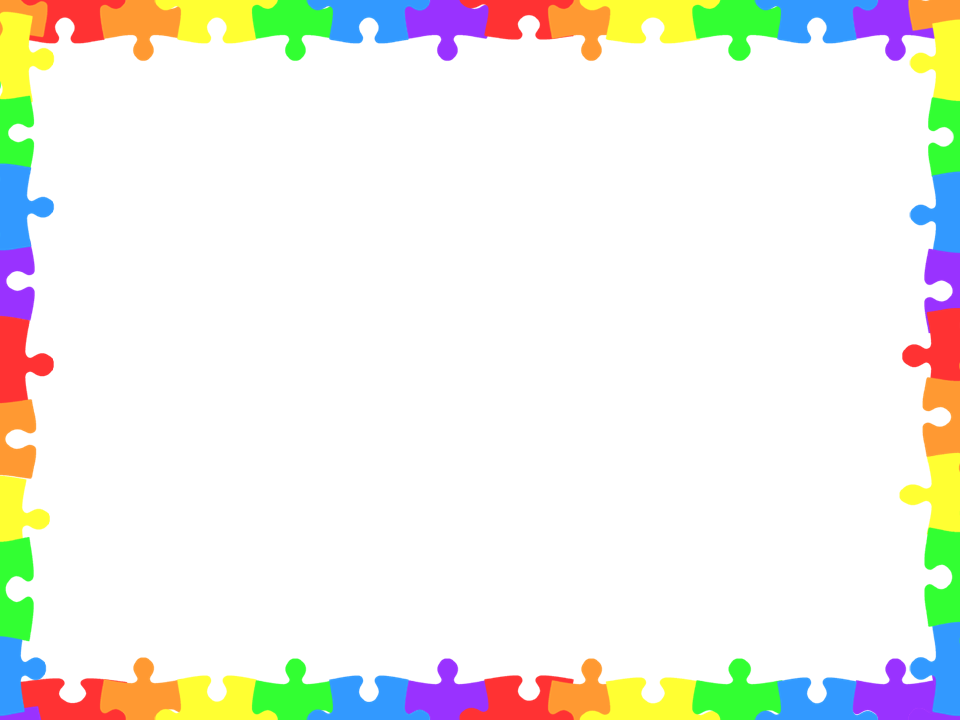 Ситуации   в   автомобиле   и   общественном транспортеНе садись в машину ни в легковую, ни в грузовую, даже если за рулем или в салоне находится женщина.Рядом с тобой останавливается машина, и молодой человек с белозубой улыбкой предлагает покататься или подвезти домой. Вообще не реагируй, зайди в ближайший магазин, ответь категорически «НЕТ».Опасайся медленно едущих рядом машин, не ходи близко к проезжей части дороги. Если водитель вышел из машины и направился к тебе, беги как можно быстрее в первый попавшийся двор, там остановись и крикни «Мама» (бабушка, дядя Саша) и помаши рукой, будто увидел именно того, кого звал. Не важно, что ты живешь в другом доме, и в окне никого нет, вряд ли преступник будет всматриваться и привлекать к себе внимание.Если человек продолжает тебя преследовать, постарайся привлечь к себе внимание других людей, в крайнем случае, брось камень в витрину или в окно, крикни: «Пожар». Постарайся сделать так, чтобы твоя проблема стала проблемой для окружающих - к сожалению, человеческая сущность устроена таким образом: «Пока это меня не касается, лучше пройти мимо».Если тебя насильно заталкивают в машину, кричи: «Меня зовут..., Мой телефон..., Позвоните моим родителям!» или «Меня хотят украсть! Я не знаю этих людей! Запомните номер машины и позвоните в милицию!». Текст должен быть кратким и не содержать лишнюю информацию. Ты обязан помнить его всегда!!!Ты в машине и тебя куда-то увозят. Попытайся привлечь внимание других водителей: выверни руль, обхвати за шею водителя, бей в стекла. Наконец засунь два пальца в рот и вызови рвоту... в общем сделай все, чтобы машину остановили и тебя захотели выкинуть.Когда ты едешь в общественном транспорте, маршрутном такси, ни в коем случае не доставай мобильный телефон (еще лучше, отключи его), кошелек с деньгами или ключи иначе ты рискуешь стать жертвой нападения.Если кто-то рядом с тобой ведет себя подозрительно, пытается к тебе прислониться или лезет в карман, не старайся его уличить, и открыто угрожать, начинай предпринимать активные действия: либо резко упади, либо также резко начинай перемещаться в противоположную сторону салона. Всегда держи деньги на проезд в отдельном кармане.